pub26versionoriginale ; pub26destopaprès un combat sans relâches, bravo ! vous avez réussi à….déplacer le bouchon alors que votre cintre ne fait que le déplacer Destop Turbo et sa formule ultra concentrée dissout efficacement les bouchons en un seul geste sans danger pour vos canalisations, Destop Turbo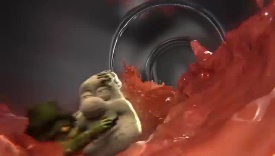 pub26lactel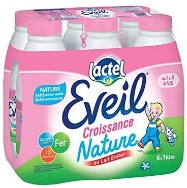 allez dis pa-pa ! mama ! dis-le ou c’est papa qui boit ton biberon éveil ; pa-pa ; mama, oh ! ben, mais qui a fait ça ? papa ! éveil de Lactel est sans arômes et sans sucres ajoutés, bébé va adorer la différencesécuritétoutière1chaque année des familles sont brisées parce que l’un de leurs proches ne portait pas sa ceinture, à l’avant comme à l’arrière, attachez votre ceinture, attachez-vous à la vie, sécurité routière, tous touchés, tous concernés, tous responsablespub26maaf2qui peut concurrencer la Maaf ? numéro 5 vous devez séduire le client Maaf en lui promettant une relation exceptionnelle, vous allez voir monsieur Vanmer, je vais bien m’occuper de vous, oubliez la Maaf, choisissez-moi tout de suite ! ben vous tombez mal parce qu’on s’occupe déjà très bien de moi à la Maaf, je suis très bien  conseillé et en plus sur la maaf point fr, j’ai accès à toutes mes informations et je connais toutes mes garanties,  donc je suis désolé mademoiselle, je reste á la Maaf, rien à faire c’est la Maaf qu’il préfère ! vous avez échoué numéro 5 ! mon assurance c’est Maaf, ma préférence c’est Maaf, moi je préfère, je préfère la Maaf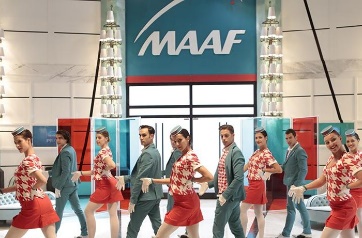 pub26maaf échouéqui peut concurrencer la Maaf ? et l’atout de cet appartement : le dressing ! oh ! ah les Morel ! pour votre crédit on veut bien vous aider si vous prenez l’assurance habitation et l’assurance auto chez nous ! ah non ! pour nos assurances auto et habitation, on fait confiance à un assureur : la Maaf ! vous avez échoué ! aaah ! 200 euros offerts si vous souscrivez à un contrat auto tous risques et un contrat habitation, votre devis au 3015 et dans les agences Maafpub26kfc1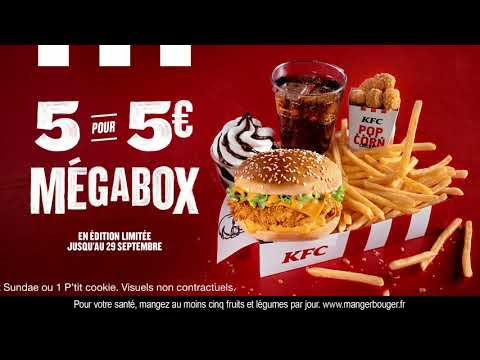 ON EST MARDI ! on est mardi !, (c’est pas bientôt fini !) on est mardi ! tuesday deal, 11 tenders croustillants pour seulement 6 euros 95, tous les mardis, quoi qu’il arrive ; KFCpub26kfc1ça c’est le boxmaster de KFC, un filet de poulet entier croustillant, une galette de pomme de terre et de la salade fraîche finement enveloppés dans une tortilla moelleuse, en fait c’est un peu comme un warp, un…un…un wapr, non un wra…un wra, ah je sais pas le dire, ben c’est pour ça qu’on l’a appellé boxmaster, warp, wapr, KFCpub26cetelemalors évidemment au niveau technologie, on a la totale, regardez pare-soleil, bi-position, clignotant droit et gauche, klaxon intégré, de série hein, ouverture des vitres manuelle, regardez-les bah voilà, ça revient très fort à la mode ; siège à inclinaison personnalisable, bah elle est partie, et volant rotatif, et pour le financement ? il n’y a pas de problème, c’est comme ce petit souci, mes équipes vont arranger ça en deux secondes ; on est expert ou on ne l’est pas, découvrez pourquoi sur cetelem point fr, cetelem plus responsable ensembles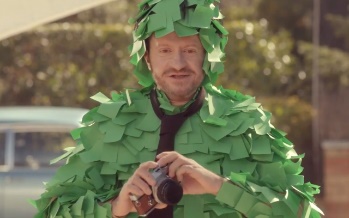 pub26lidl2allô patron ? bon alors, ces fruits et légumes ? ben c’est frais comme d’hab hein, et il y a plein d’origine France, ok mais la livraison, c’est comment la livraison ? la livraison ? ben des produits frais transportés à bonne température et livrés tous les jours, rien que ça ? pour la qualité et surtout pour le goût, c’est super non ? hop, hop on est mal, non mais je le sens, on est mal hein, Lidl le vrai prix des bonnes chosespub26ikea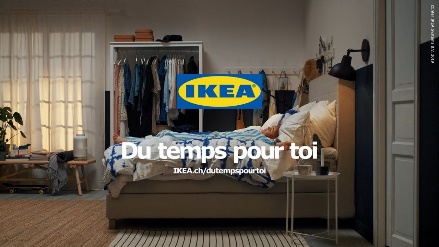 j’étais dans mon salon, tranquille et d’un coup, Hej ! on a décidé de m’envahir, attention je les aime bien hein, mais franchement, ils font des trucs chelous ! comme si j’étais pas là, ils sont toujours dans mes pattes, puis c’est quoi cette blague ? un bureau dans le salon maintenant ? bon c’est vrai que c’est au poil ici mais ils auraient pu me demander, je suis chez moi quand même, hey ! vas-y, lâche-moi la patte toi ! Hey, tu n’oublies pas mes croquettes hein ! IKEA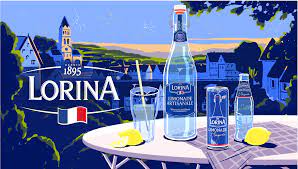 pub26LorinaLorina, la limonade qui fait pétiller les Françaispub26systèmeUil est grand le monsieur ! c’est la soupe, ça fait grandirde la soupe ! de la soupe !déjà de retour ! ça marche bien les soupes dis-donc, tu crois qu’elles font grandir ? allez viens !pub26advantix animapub chevaux rieurspub26auchan1pub26cofidis10footpub26lidl1pub26maaf3